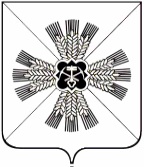 КЕМЕРОВСКАЯ ОБЛАСТЬАДМИНИСТРАЦИЯ ПРОМЫШЛЕННОВСКОГО МУНИЦИПАЛЬНОГО РАЙОНАПОСТАНОВЛЕНИЕот «15» декабря 2017 г. № 1410-Ппгт. ПромышленнаяО безвозмездной передаче объектов жилищно-коммунального хозяйства и расходов по модернизации объектов жилищно-коммунального хозяйстваНа основании ст. 297 Гражданского кодекса Российской Федерации, п.9 Приказа Министерства финансов России  от 16.12.2010 №174н  «Об утверждении Плана счетов бухгалтерского учета бюджетных учреждений и Инструкции по его применению» в целях упорядочения бухгалтерского учета и целевого использования муниципального имущества:	1. Произвести безвозмездную передачу с баланса Управления по жизнеобеспечению и строительству администрации Промышленновского муниципального района на баланс Комитета по управлению муниципальным имуществом администрации Промышленновского муниципального района в состав имущества казны Промышленновского муниципального района:	- вновь созданных объектов жилищно-коммунального хозяйства в соответствии с Приложением № 1;	-  расходов  по модернизации объектов жилищно-коммунального хозяйства, в соответствии с Приложением № 2.	2. Управлению по жизнеобеспечению и строительству администрации Промышленновского муниципального района (Н.Г.Малышев) оформить необходимые документы для приема-передачи муниципального имущества, расходов  по модернизации объектов жилищно-коммунального хозяйства.	3. Комитету по управлению муниципальным имуществом        администрации       Промышленновского     муниципального     района     (Н.В. Удовиченко):	3.1.  включить  объекты,  указанные  в  Приложении  № 1  в реестр муниципального имущества Промышленновского муниципального района, оформить на них право собственности Промышленновского муниципального района.	3.2. на расходы, указанные в Приложении № 2, увеличить стоимость имеющихся объектов муниципального имущества Промышленновского муниципального района.4. Контроль за исполнением настоящего постановления возложить на заместителя   главы    Промышленновского    муниципального   района      О.А. Игину.5. Постановление вступает в силу со дня подписания.Исп. В.П. МихалеваТел. 74573постановление от «____»_______________г. №_________     				страница 2Перечень вновь созданных объектов жилищно-коммунального хозяйства Промышленновского муниципального районаПеречень модернизированных объектов жилищно-коммунального хозяйства Промышленновского муниципального районаГлаваПромышленновского муниципального районаД.П. ИльинПриложение № 1к постановлениюадминистрации Промышленновскогомуниципального районаот _____________№_____№ п/пНаименование объектаАдрес нахождения объектаСтоимость объекта, руб.12341Устройство тепловых сетей к жилому дому по ул. Тельмана, д. 38а, пгт. Промышленнаяпгт. Промышленная, ул. Тельмана, д. 38а701 394,382Строительство теплотрассы от котельной № 4 до группы жилых домов по ул. Маяковского и  ул. Транспортная  пгт. Промышленнаяпгт. Промышленная, ул. Маяковского,      ул. Транспортная9 057 753,003Устройство тепловых сетей от ЦТП № 8 до ДК им. Кировапгт. Промышленная, ул. Коммунистическая744 090,004Устройство наружных сетей теплоснабжения к новым строящимся домам от котельной № 18пгт. Промышленная, ул. Маяковского, д. 1, 1а, 3, 5,  Транспортная, д. 2, 85 680 656,215Устройство тепловых сетей к жилому дому по   ул. Тельмана, д. 13апгт. Промышленная, ул. Тельмана, д. 13а459 354,006Устройство тепловых сетей к жилому дому по ул. Транспортная, д. 6пгт. Промышленная, ул. Транспортная, д. 62 421 974,967Устройство тепловых сетей к жилому дому по ул. Коммунистическая д. 12пгт. Промышленная, ул. Коммунистическая, д. 12406 113,768Устройство тепловых сетей пгт. Промышленная от котельной № 11 до теплового колодца (ТП) № 4пгт. Промышленная1 166 313,939Устройство наружных сетей водоснабжения к новым строящимся домам по ул. Маяковского, д. 1а, Транспортная, д. 2пгт. Промышленная, ул. Маяковского, д. 1а, ул. Транспортная, д. 299 900,0010Устройство водопровода к дому по ул. Тельмана, д. 38апгт. Промышленная, ул. Тельмана, д. 38а129 326,2011Устройство водопровода по          ул. Кузбасская, пгт. Промышленнаяпгт. Промышленная ул. Кузбасская63 591,4412Устройство наружных сетей водопровода к строящемуся дому по ул. Маяковского, д. 1 пгт. Промышленнаяпгт. Промышленная, ул. Маяковского, д. 1169 267,6713Устройство наружных сетей водопровода к строящемуся дому по ул. Транспортная, д. 8 пгт. Промышленнаяпгт. Промышленная,  ул. Транспортная, д. 899 912,0014Устройство наружных сетей водопровода к строящемуся дому по ул. Маяковского, д. 3 пгт. Промышленнаяпгт. Промышленная, ул. Маяковского, д. 394 839,0015Устройство наружных сетей водопровода к строящемуся дому по ул. Маяковского, д. 5 пгт. Промышленнаяпгт. Промышленная, ул. Маяковского, д. 595 089,0016Строительство наружных инженерных сетей водопровода к жилому дому по ул. Тельмана, д. 13апгт. Промышленная, ул. Тельмана, д. 13а37 201,0017Строительство наружных сетей водопровода к жилому дому по ул. Транспортная, д. 6пгт. Промышленная, ул. Транспортная, д. 658 894,0018Устройство наружных сетей водопровода к жил. дому по ул. Коммунистическая, д. 15пгт. Промышленная, ул. Коммунистическая, д. 15260 572,4519Строительство наружных сетей водопровода к жилому дому по ул. Тельмана, д. 20/1пгт. Промышленная, ул. Тельмана, д. 20/123 300,0020Устройство водопровода по ул. Матросова пгт. Промышленная к новым строящимся домампгт. Промышленная, ул. Матросова, д. 4, 61 353 631,0021Устройство водопровода пгт. Промышленная по ул. Новая, д. 13, 15пгт. Промышленная, ул. Новая, д. 13, 15554 950,0022Устройство водопровода в пгт. Промышленная по     ул. Совхознаяпгт. Промышленная, ул. Совхозная79 853,0023Устройство наружного водопровода в пгт. Промышленная, ул. Садоваяпгт. Промышленная, ул. Садовая876 906,0024Устройство водонапорной башни пгт. Промышленная ул. Садовая, район жилых домов 64, 66пгт. Промышленная, ул. Садовая1 932 431,5925Устройство наружных сетей канализации к строящемуся дому по ул. Транспортная, д. 8пгт. Промышленная, ул. Транспортная, д. 896 176,3626Устройство наружных сетей канализации к строящимся домам ул. Маяковского, д. 3, 5пгт. Промышленная, ул. Маяковского, д. 3, 5300 380,9127Устройство наружных сетей канализации к строящемся домам по ул. Транспортная, д. 2, ул. Маяковского, д. 1, 1апгт. Промышленная, ул. Маяковского, д. 1,1а540 952,0528Устройство канализации к жилому кварталу по ул. Тельмана пгт. Промышленнаяпгт. Промышленная, ул. Тельмана356 135,9829Устройство канализации в пгт. Промышленная по ул. Тельмана, д. 38апгт. Промышленная, ул. Тельмана, д. 38а232 449,8930Строительство наружных сетей канализации к жилому дому по ул. Тельмана, д. 20/1пгт. Промышленная, ул. Тельмана, д. 20/1186 984,0031Строительство наружных сетей канализации к жилому дому по ул. Тельмана, д. 13апгт. Промышленная, ул. Тельмана, д. 13а424 916,0032Строительство наружных сетей канализации к жилому дому по ул. Транспортная, д. 6пгт. Промышленная, ул. Транспортная, д. 61 239 485,0033Устройство канализации пгт. Промышленная по ул. Новая, д. 13, 15пгт. Промышленная, ул. Новая, д. 13, 15272 049,0034Строительство теплотрассы от котельной № 1 до котельной № 3 с. Окуневос. Окунево3 622 198,0035Установка системы химводоочистки скважины в д. Уфимцевод. Уфимцево2 432 603,0036Устройство тепловых сетей к строящемуся дому по ул. Тельмана, д. 38а от ТК до теплового узла 1пгт. Промышленная, ул. Тельмана147 620,28ИТОГО36 419 265,06Первый заместитель главыПервый заместитель главыПромышленновского муниципального районаПромышленновского муниципального районаВ. Е. СеребровВ. Е. СеребровПриложение № 2к постановлениюадминистрации Промышленновскогомуниципального районаот _____________№_____Приложение № 2к постановлениюадминистрации Промышленновскогомуниципального районаот _____________№_____№ п/пНаименование объектаАдрес нахождения объектаСтоимость объекта, руб.12341Устройство водопровода по ул. Лесная п. Плотниковоп. Плотниково, ул. Лесная268 668,002Прокладка водопровода от скважины № 2 до ВНС п. Плотниковоп. Плотниково, ул. Лесная579 972,693Прокладка теплосети в пятитрубном исполнении от центральной магистрали до ул. Школьная, д. 10 п. Плотниковоп. Плотниково214 854,004Устройство тепловых сетей в д. Уфимцево ул. Школьная, от здания № 5 (котельная № 23) до ТКЗд. Уфимцево328 165,815Устройство водопровода в д. Прогрессд. Прогресс97 721,006Устройство водопровода в д. Каменка, ул. Федирко, ул. Октябрьскаяд. Каменка529 190,007Устройство водопровода по ул. Озерная в с. Пархаевкас. Пархаевка145 937,008Устройство водопровода по ул. Алтайской в с. Журавлевос. Журавлево705 877,009Устройство водопровода с. Краснинское, ул. Заречнаяс. Краснинское264 227,0010Устройство водопровода ст. Контрольнаяст. Контрольная131 454,0011Модернизация котельной № 18 в связи с подключаемой доп. нагрузкой строящихся МКДпгт. Промышленная9 235 480,5812Устройство ШЗУ (шлакозолоудаление) на котельной № 18 в пгт. Промышленнойпгт. Промышленная1 066 138,0013Водопроводная сеть (городское поселение)пгт. Промышленная4 696 011,3314Установка регуляторов давления (городское поселение)пгт. Промышленная,  ул. Комсомольская,    м-н Южный, ул. Лесная, ул. Колхозная741 994,6015Устройство насосов второго подъема на НФС (городское поселение)пгт. Промышленная, НФС2 309 658,8016Насос для перекачивания чистой воды NV80-250/ 270A-F-A-BAQE 90.0 kW (городское поселение)пгт. Промышленная824 904,5417Насос канализационный SEV.80/80/110.2.51D (городское поселение)пгт. Промышленная574 200,00ИТОГО22 714 454,35Первый заместитель главыПромышленновского муниципального районаВ. Е. Серебров